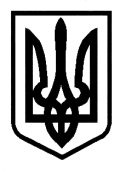 ВІдділ освітиЗНАМ’ЯНСЬКОЇ РАЙОННОЇ ДЕРЖАВНОЇ АДМІНІСТРАЦІЇКіровоградської областіН А К А З  16    листопада                                                                                              280На виконання спільного наказу управління державної служби України з надзвичайних ситуацій у Кіровоградській області та департаменту освіти і науки Кіровоградської облдержадміністрації від 01 липня 2015 року № 170/272 "Про проведення тижнів знань безпеки життєдіяльності у навчальних закладах району у 2015-2016 навчальному році", відповідно до статей 40.41 Кодексу Цивільного захисту України, пункту 6.1.4. Положення про організацію роботи з охорони праці учасників навчально-виховного процесу в установах і закладах освіти, затвердженого наказом Міністерства освіти і науки України від 01.06.2001 року за № 969/6110, на виконання розпорядження голови Кіровоградської обласної державної адміністрації від 06.04.2015 року № 150-р "Про основні заходи цивільного захисту області на 2015 рік" та з метою проведення цілеспрямованої просвітницької роботи з учасниками навчально-виховного процесу навчальних закладів району щодо профілактики травматизму невиробничого характеру, виховання поважного ставлення до безпеки людини, усвідомлення необхідності вироблення навичок з дотримання правил поведінки у надзвичайних ситуаціях, що виникають при порушенні життєвого процесу в побуті, під час трудової діяльності чи соціальному середовищі, підняття рівня інформаційно-роз’яснювальної роботи з питань забезпечення безпеки життєдіяльності учасників навчально-виховного процесу у всіх навчальних закладах проведено тематичні лінійки "Вогонь наш друг, та не завжди, чекати можна і біди!", "Знай та вивчай правила протипожежної безпеки", "Пожежна безпека в побуті", "Скажемо пожежі НІ!". Було проведено виставки учнівських творів, конкурси малюнків "Вогонь не іграшка" "А ти знаєш правила пожежної безпеки", КВК, ряд бесід  "Чи знаєш ти?", "Пожежна безпека", "Вогонь-це небезпечно"тощо.  В більшості шкіл випускались тематичні стінні газети, плакати. Проводились різноманітні ігри, змагання, тренінгові навчання, тестування, анкетування, вікторини, бліц-турніри.В рамках тижня знань безпеки життєдіяльності було проведено конкурс на кращий захід, в якому брали участь учнівські колективи всіх навчальних закладів району. За результатами конкурсу переможцями визнано: вікторину-змагання «Чи знаєш ти?» для учнів 5-8 класів – вчителя Богданівської  ЗОШ І-ІІІ ступенів № 1 ім. І.Г.Ткаченка Чучко О.М.;театралізоване дійство для учнів 5-7 класів "Хай дитина знає кожна -жартувать з вогнем не можна!" – вчителя Богданівської  ЗОШ І-ІІІ ступенів № 1 ім. І.Г.Ткаченка Гречук Н.Ф.;уявну екскурсія до музею вогню  для дітей 2 класу – вчителя початкових класів Цибулівської ЗОШ І-ІІІ ступенів Шульги Н.В.; годину спілкування для дітей 1-4 класів – вчителя Трепівської ЗОШ І-ІІІ ступенів  Гонтар Г.А.КВК "Марафон пожежних"– вчитель Цибулівської ЗОШ І-ІІІ Бондаренко Л.В.;сценарій виступу агітбригади юних рятівників "Вогонь-не іграшка" - Іванковецької ЗОШ І-ІІІ ступенів ;урок-вікторина для учнів 8 класів "З вогнем погані жарти, жартувати з ним не варто!" - вчителя Дмитрівської  ЗОШ І-ІІІ ступенів Кучмук Л.В.;театральну розвагу дошкільнят  "Вогонь-друг, вогонь-ворог" – вихователя групи №2 Петрівського НВК Тройних Н.В.;ділову гру для учнів 4 класу "Вогонь ваш друг чи ворог?" – вчителя Диківської ЗОШ І-ІІІ ступенів Лимаренко Р.Ф.;урок знань пожежної безпеки для учнів 5 класу "Правила пожежної безпеки" – вчителя Дмитрівської ЗОШ І-ІІІ ступенів №2 ім. Т.Г.Шевченка.;виховна година "Небезпека ігор із сірниками" - вчителя Суботцівської ЗОШ І-ІІІ ступенів Лінчевської Л.А.;театралізована година спілкування " Вогонь жартів не знає " - вчителя Мошоринської ЗОШ І-ІІІ ступенів мазур Л.М.;виховний захід "Хай дитина знає кожна - жартувать з вогнем не можна" - вчителя Петрівського НВК Гавриш Т.М.;година спілкування з- елементами тренінгу "Дії під час виникнення пожежі у будинку" – вчителя Макариського НВК Латіш К.М.Виходячи з вищезазначеного НАКАЗУЮ:1. Оголосити подяку директорам Богданівської ЗОШ І-ІІІ ступенів № 1 імені І.Г.Ткаченка (Бойчук С.Я.), Дмитрівської ЗОШ І-ІІІ ступенів № 1 (Хомутова Л.В.), Дмитрівської ЗОШ І-ІІІ ступенів № 2 імені Т.Г.Шевченка (Павленко О.Г.), Диківської ЗОШ І-ІІІ ступенів (Григораш О.В.), Іванковецької ЗОШ І-ІІІ ступенів (Василенко Л.І.), Мошоринської ЗОШ І-ІІІ ступенів (Чекан М.Г.),  Суботцівської ЗОШ І-ІІІ ступенів (Савлук А.Г.), Трепівської ЗОШ І-ІІІ ступенів (заступник директора з навчально-виховної роботи Горбатко Т.М), Цибулівської ЗОШ І-ІІІ ступенів (Чередніченко Г.П.), Петрівського НВК (Рябич О.Л.), Макариського НВК (Шаповал Н.А.) за належну підготовку у проведенні Тижня знань безпеки життєдіяльності на тему: "Вогнище наш друг, та не завжди, чекати можна й біди!"2. Звернути увагу керівників навчальних закладів Богданівської ЗОШ І-ІІІ ступенів № 2 (Тарасюк О.В.), Володимирівської ЗОШ І-ІІІ ступенів (Чорній Т.М.), Топилянського НВК (Михайловій О.М.), Васинської ЗОШ І-ІІ ступенів (Штанько Г.В.) Пантазіївської ЗОШ І-ІІІ Казарнянської ЗОШ І-ІІ ступенів (Суржко Н.В.) на своєчасне надання інформації про проведення вищезазначених Тижнів в підпорядкованих навчальних закладах.  3. Керівникам Дмитрівської ЗОШ І-ІІІ ступенів № 1 (Хомутова Л.В.), Богданівської ЗОШ І-ІІІ ступенів № 1 ім. І.Г.Ткаченка (Бойчук С.Я.), Цибулівської І-ІІІ ступенів (Чередніченко Г.П.), Трепівської ЗОШ І-ІІІ ступенів (заступник директора з навчально-виховної роботи Горбатко Т.М.) відзначити педагогічних працівників та учнів, що взяли участь у проведенні Тижня знань безпеки життєдіяльності на тему: "Вогнище наш друг, та не завжди, чекати можна й біди!"4. Проводити роз’яснювальну   роботу серед батьківської громадськості.5. Контроль за виконанням даного наказу залишаю за собою.Начальник відділу освіти                                               	В.Сидоренко"___"__________2015 рокум. Знам’янка№ ______ Про підсумки проведення Тижня знань безпеки життєдіяльності на тему: "Вогнище наш друг, та не завжди, чекати можна й біди!"